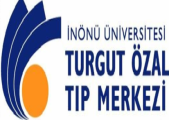 HEMATOLOJİ KLİNİĞİ IV DEMİR KARBOKSİMALTOZ TEDAVİSİFERINJECT’in toplam dozu her hasta için hastanın kilosu ve hemoglobin seviyesine göre ayrı ayrı hesaplanır.Toplam dozun belirlenmesi için aşağıdaki tablo kullanılır.Parenteral Demir tedavisi endikasyonu:     Aktif GIS kanaması     Oral demir tedavisine intoleranslı hamileler    İntestinal malabsorbsiyon sendromları    Kronik inflamatuar barsak hastalıkları    Atrofik gastrit    Total veya subtotal gastrektomi       Uygulama:I. Tek doz Ferinject uygulandığında bu doz günlük 1000mg’ı (20ml) aşmamalıdır (Haftada 1000 mg’dan (20ml) fazla uygulanmamalıdır).II. Ferinject sulandırılmadan intravenöz enjeksiyon yoluyla maksimum 1000 mg’a kadar uygulanabilir (doz kilogram başına 15 mg’ı aşmamalıdır). III. Sadece % 0.9 NaCl çözeltisi içerisinde uygulanır. Hastaya haftada bir hesaplanan toplam dozun 500-100 mg’ı (1-2 flakon)  250 ml % 0.9 NaCl içerisinde 15-30 dakikada uygulanır.Not: Stabiliteyle ilgili nedenlerle, 2 mg demir/ml’nin altındaki konsantrasyonlara seyreltme yapılması uygun değildir.TEDAVİ PLANIHasta:                                                                                    Hasta:                                                                                    Tanı: Demir Eksikliği AnemisiYaş/Cinsiyet:Yaş/Cinsiyet:İlaç: Ferric carboxymaltose(FERINJECT 500 mg flakon)Hemoglobin (g/dl):Kilo:İlaç: Ferric carboxymaltose(FERINJECT 500 mg flakon)Hemoglobin (g/dL)35-70 kg arasındaki hastalarda toplam uygulanacak doz70 kg’ın üzerindeki hastalarda toplam uygulanacak doz < 101500 mg2000 mg≥ 101000 mg 1500 mgTedavi SüresiTedavi SüresiVericek dozUygulama süresiOnay1.Hafta……………/…………../………………………………..…..….….mg2.Hafta……..……/…………../………………………..…………..…….mg